莎车县人民政府网站工作年度报表（2022年度）来源：莎车县人民政府办公室 发布日期：2023-01-12 18:50 浏览次数：271 字体：【大 中 小】 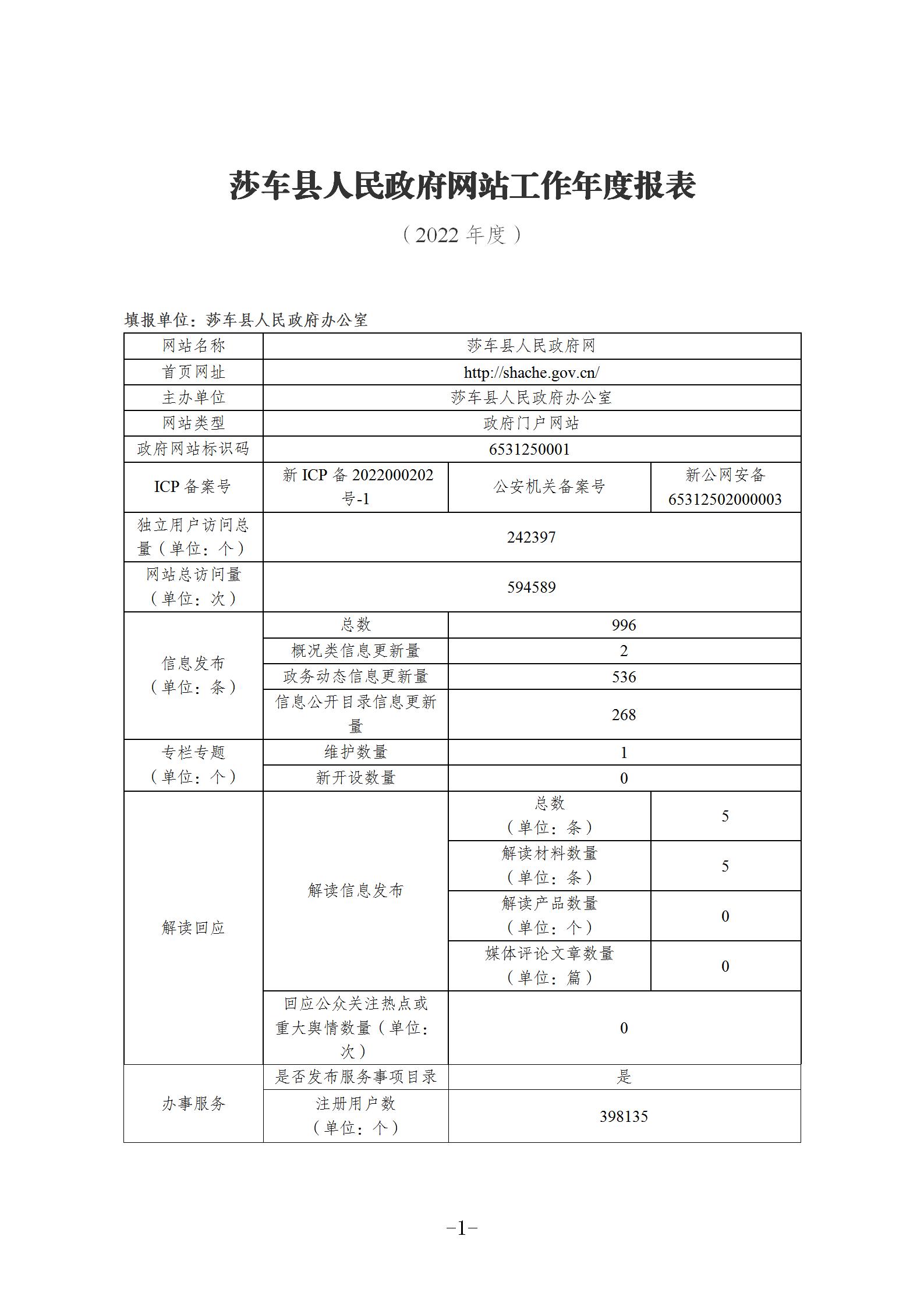 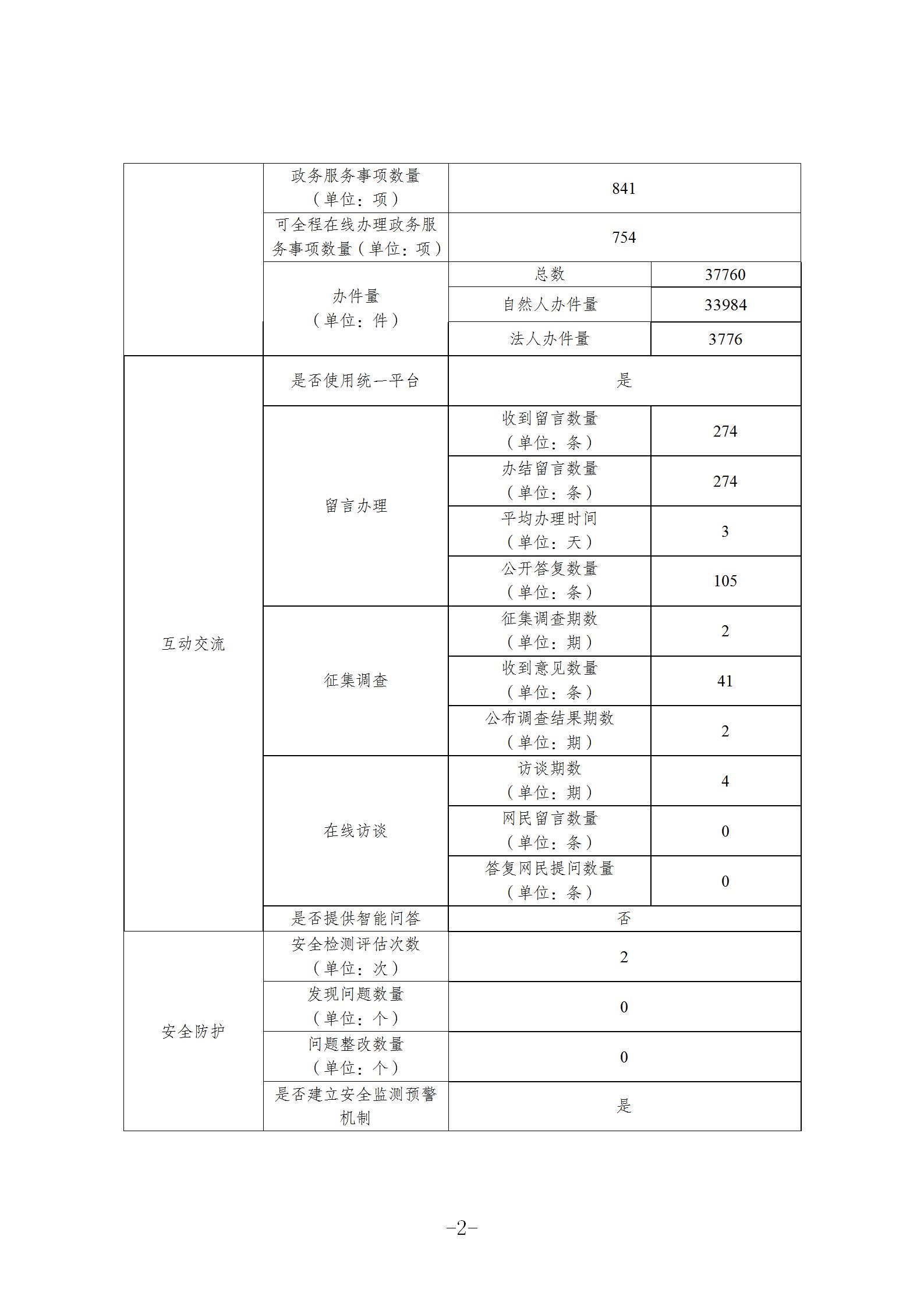 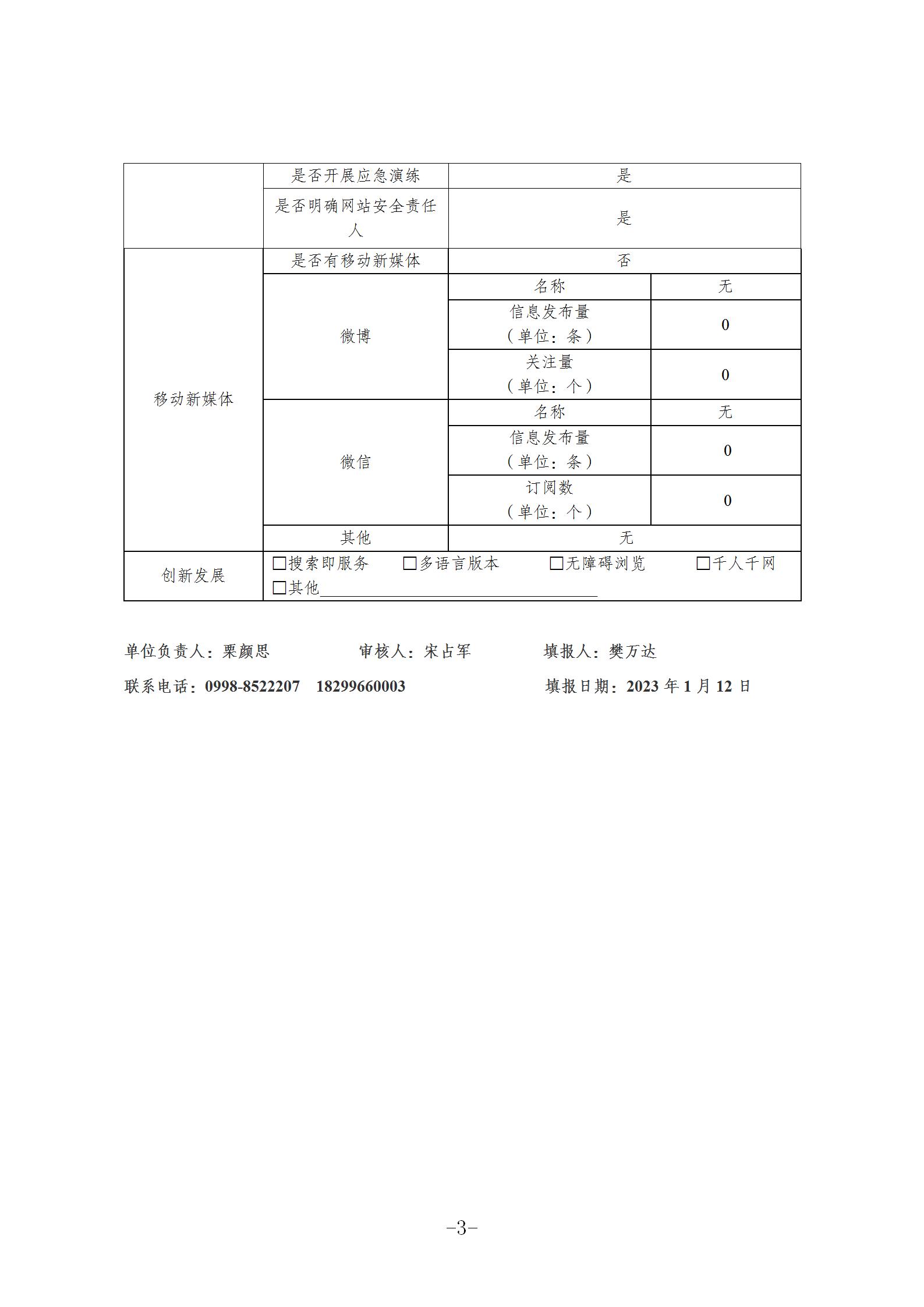 